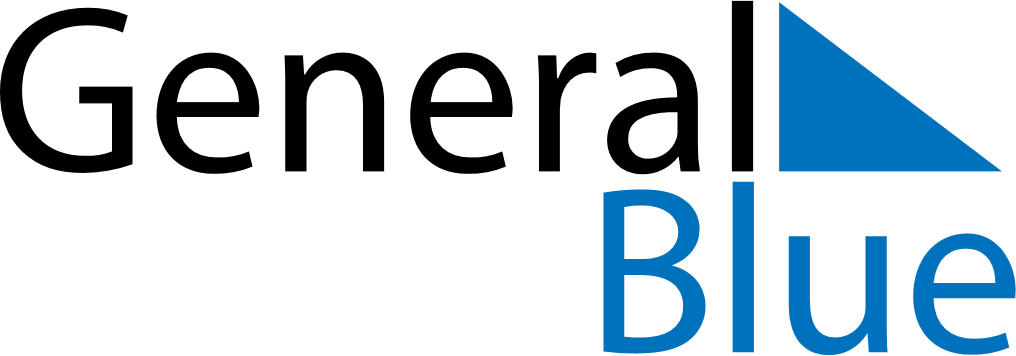 June 2025June 2025June 2025GermanyGermanyMONTUEWEDTHUFRISATSUN12345678Pentecost9101112131415Whit Monday161718192021222324252627282930